Warszawa, 18.08.2021 r.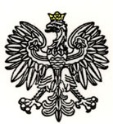 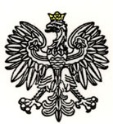 Dotyczy: postępowania prowadzonego w trybie przetargu nieograniczonego na Dostawy przełączników sieciowych, nr ref. WZP-2687/21/187/Ł.Wydział Zamówień Publicznych Komendy Stołecznej Policji działając w imieniu Zamawiającego na podstawie Art. 135 ust. 2 i 6 oraz art. 137 ust 1 Ustawy Prawo Zamówień Publicznych z dnia 11 września 2019 (t.j. Dz. U 2021, poz. 1129), zwanej dalej Ustawą, informuje o treści wniosku o wyjaśnienie treści Specyfikacji Warunków Zamówienia (SWZ) złożonego przez Wykonawcę i udzielonej przez Zamawiającego odpowiedziach oraz zmianie treści SWZ.Pytanie nr 1:„Dotyczy SWZXIV. Opis kryteriów oceny ofert wraz z podaniem wag tych kryteriów i sposobu oceny ofertb) w przypadku, gdy Wykonawca zaoferuje okres gwarancji dłuższy niż 36 miesięcy, Zamawiający odrzuci ofertę na podstawie art. 226 ust. 1 pkt 5 Ustawy;Prosimy o wyjaśnienie czy w powyższym wymaganiu nastąpiła omyłka pisarska i Zamawiający ma na myśli ‘okres gwarancji krótszy niż 36 miesiecy”Odpowiedź na pytanie nr 1:Zamawiający informuje o zmianie SWZ w następującym zakresie:Rozdz. XIV ust 1. pkt 2 otrzymuje brzmienie:„W przypadku, gdy Wykonawca zaoferuje okres gwarancji krótszy niż 36 miesięcy, Zamawiający odrzuci ofertę na podstawie art. 226 ust. 1 pkt 5 Ustawy”Treść udzielonych wyjaśnień oraz zmiany zapisów SWZ są wiążące dla stron i muszą być uwzględnione w składanych ofertach./-/ZASTĘPCA NACZELNIKAWydziału Zamówień PublicznychKomendy Stołecznej PolicjiRobert BURASIŃSKI